МИНИСТЕРСТВО ЗДРАВООХРАНЕНИЯ РОССИЙСКОЙ ФЕДЕРАЦИИФАРМАКОПЕЙНАЯ СТАТЬЯα-Гидро-ω-гидрополи[1-(2-оксопирролидин-1-ил)этилен]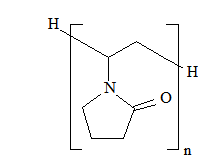 Содержит не менее 11,5 % и не более 12,8 % азота в пересчёте на безводное вещество.Описание. Белый или желтовато-белый аморфный порошок.*Гигроскопичен.Растворимость. Легко растворим в воде, спирте 96 % и метаноле, очень мало растворим в ацетоне.Подлинность1. ИК-спектрометрия (ОФС «Спектрометрия в инфракрасной области»). Инфракрасный спектр субстанции, снятый в диске с калия бромидом, в области от 4000 до 400 см-1 по положению полос поглощения должен соответствовать спектру стандартного образца повидона.Предварительно высушивают субстанцию при 105 °С в течение 6 часов.2. Качественная реакция Раствор А. В мерную колбу вместимостью 25 мл помещают 2,5 г субстанции, растворяют в воде и доводят объём раствора тем же растворителем до метки. К 0,4 мл раствора А прибавляют 10 мл воды, 5 мл хлористоводородной кислоты разведённой 7,3 % и 2 мл калия дихромата раствор 10,6 %; должен образоваться оранжево-жёлтый осадок.3. Качественная реакция. К 1 мл раствора А (раствор, полученный в испытании «Подлинность.  2. Качественная реакция»), прибавляют 0,2 мл диметиламинобензальдегида спиртового раствора и 0,1 мл серной кислоты концентрированной; раствор должен приобрести розовое окрашивание.4. Качественная реакция. К 0,1 мл раствора А (раствор, полученный в испытании «Подлинность.  2. Качественная реакция»), прибавляют 5 мл воды и 0,2 мл йода раствор 0,05 М; должно образоваться красное окрашивание.Прозрачность раствора. Раствор 1,0 г субстанции в 20 мл воды должен быть прозрачным (ОФС «Прозрачность и степень мутности жидкостей»).Цветность раствора. Раствор, полученный в испытании «Прозрачность раствора» должен выдерживать сравнение с эталоном 6 любого подходящего цвета (ОФС «Степень окраски жидкостей»).рН. От 3,0 до 5,0 при значении константы Фикентчера не более 30. От 4,0 до 7,0 при значении константы Фикентчера более 30 (раствор, полученный в испытании «Прозрачность раствора», ОФС «Ионометрия», метод 3).Вязкость, выраженная константой Фикентчера. Для повидона, имеющего установленное значение 18 или менее, используют раствор с концентрацией 50 г/л. Для повидона, имеющего значение от 18 и до 95, используют раствор с концентрацией 10 г/л. Для повидона, имеющего значение более 95, используют раствор с концентрацией 1,0 г/л.Раствор оставляют на 1 час и определяют вязкость при температуре 25 °С, использую вискозиметр № 1, минимальное время потока 100 с.Рассчитывают значение К по формуле:Значение К для повидона, имеющего установленное значение К 15 и менее, составляет 85,0 - 115,0%.Значение К для повидона, имеющего установленное значение К более 15, составляет 90 %.Альдегиды. Не более 0,05 %. Определение проводят методом спектрофотометрии (ОФС «Спектрофотометрия в ультрафиолетовой и видимой областях»).Испытуемый раствор. В мерную колбу вместимостью 100 мл помещают 1,0 г безводной субстанции, растворяют в буферным (фосфатным) раствором рН 9,0 и доводят объём раствора тем же растворителем до метки. Полученный раствор нагревают при 60 °С в течение 1 часа, охлаждают до комнатной температуры.Стандартный раствор. В мерную колбу вместимостью 200 мл помещают 0,140 г ацетальдегида-аммония тримера тригидрата, растворяют в воде и доводят объём раствора тем же растворителем до метки. В мерную колбу вместимостью 100 мл помещают 1,0 мл полученного раствора и доводят объём раствора буферным (фосфатным) раствором рН 9,0 до метки.В три мерных стакана отдельно помещают по 0,5 мл испытуемого раствора, стандартного раствора и воды. В каждый стакан добавляют 2,5 мл буферного (фосфатного) раствора рН 9,0 и 0,2 мл никотинамидадениндинуклеотида раствора 0,4 %, перемешивают и плотно закрывают. Выдерживают температуре 22 °С в течение 2-3 мин.Измеряют оптическую плотность полученных растворов на спектрофотометре в максимуме поглощения при длине волны 340 нм в кювете с толщиной слоя 10 мм, используя в качестве раствора сравнения воду.В каждую кювету прибавляют 0,05 мл альдегиддегидрогеназы раствора, перемешивают и плотно закрывают. Настаивают при температуре 22 °С в течение 5 мин. Измеряют оптическую плотность полученных растворов на спектрофотометре в максимуме поглощения при длине волны 340 нм в кювете с толщиной слоя 10 мм, используя в качестве раствора сравнения воду.Содержание альдегидов в субстанции в процентах (Х) вычисляют по формуле:Пероксиды. Не более 0,04 %. Определение проводят методом спектрофотометрии (ОФС «Спектрофотометрия в ультрафиолетовой и видимой областях»).Испытуемый раствор. В мерную колбу вместимостью 100 мл помещают 4,0 мг безводной субстанции, растворяют в воде и доводят объём раствора тем же растворителем до метки. В коническую колбу вместимостью 50 мл добавляют 25,0 мл полученного раствора, прибавляют 2,0 мл титана(III) хлорид—серной кислоты реактив, настаивают в течение 30 мин.Измеряют оптическую плотность полученного раствора на спектрофотометре в максимуме поглощения при длине волны 405 нм в кювете с толщиной слоя 10 мм, используя в качестве раствора сравнения смесь 25 мл испытуемого раствора и 2,0 мл серной кислоты разведённой 13 %.Оптическая плотность испытуемого раствора не должна превышать 0,35.Муравьиная кислота. Определение проводят методом ВЭЖХ (ОФС «Высокоэффективная жидкостная хроматография»).Подвижная фаза (ПФ). В мерную колбу вместимостью 1 л помещают 500 мл воды, 5 мл хлорной кислоты и доводят объём раствора водой до метки.Испытуемый раствор. В мерную колбу вместимостью 100 мл помещают 2 г безводной субстанции, растворяют в воде и доводят объём раствора тем же растворителем до метки.	Заполняют колонку с внутренним диаметром 8 мм и длиной 20 мм суспензией ионообменной смолы сильнокислотной и выдерживают в воде. Наносят на колонку 5 мл воды и регулируют скорость потока до 20 капель/мин. Когда уровень воды опустится до верха ионообменной смолы, на колонку наносят испытуемый раствор. После элюирования 2 мл раствора, собирают 1,5 мл раствора и используют в качестве испытуемого раствора.Раствор сравнения. В мерную колбу вместимостью 100 мл помещают 0,1 г безводной субстанции, растворяют в воде и доводят объём раствора тем же растворителем до метки. В мерную колбу вместимостью 100 мл помещают 1,0 мл полученного раствора и доводят объём раствора водой до метки.Хроматографические условияХроматографируют раствор сравнения и испытуемый раствор.Пригодность хроматографической системы. На хроматограмме раствора сравнения относительное стандартное отклонение площади пика муравьиной кислоты должно быть не более 2,0 % (6 определений).Допустимое содержание примесей. На хроматограмме испытуемого раствора площадь пика муравьиной кислоты не должна более чем в 10 раз превышать площадь основного пика на хроматограмме раствора сравнения (не более 0,5 %).Гидразин. Определение проводят методом тонкослойной хроматографии (ОФС «Тонкослойная хроматография»).Салицилового альдегида азина  раствор. В мерную колбу вместимостью 10 мл помещают 0,5 г салицилового альдегида азина, растворяют в метаноле и доводят объём раствора тем же растворителем до метки.Пластинка. ТСХ пластинка со слоем силикагеля F254.Подвижная фаза (ПФ). Вода—метанол 1:2.Испытуемый раствор. Растворяют 2,5 г безводной субстанции в 25 мл воды, прибавляют 0,5 мл салицилового альдегида раствора, смешивают и нагревают на водяной бане при температуре 60 °С в течение 15 мин. Охлаждают, прибавляют 2,0 мл толуола, встряхивают в течение 2 мин и центрифугируют, охлаждают до комнатной температуры. Используют верхний слой.Раствор сравнения. В мерную колбу вместимостью 100 мл помещают 90 мг салицилового альдегида азина, растворяют в толуоле и доводят объём раствора тем же растворителем до метки. В мерную колбу вместимостью 100 мл помещают 1,0 мл полученного раствора и доводят объём раствора толуолом до метки.На линию старта пластинки наносят по 10 мкл испытуемого раствора (10 мг) и раствора сравнения (0,09 мкг). Пластинку с нанесёнными пробами сушат на воздухе, помещают в камеру с ПФ и хроматографируют восходящим способом. Когда фронт ПФ пройдет около 80–90 % длины пластинки от линии старта, её вынимают из камеры, сушат до удаления следов растворителей и просматривают в УФ-свете при длине волны 365 нм. Зона адсорбции салицилового альдегида на хроматограмме испытуемого раствора по положению, и величине должна соответствовать основной зоне адсорбции на хроматограмме раствора сравнения (не более 0,001%).1-Винилпирролидин-2-он. Не более 0,001 %. Определение проводят методом ВЭЖХ (ОФС «Высокоэффективная жидкостная хроматография»).Подвижная фаза (ПФ). Ацетонитрил—вода 100:900.Испытуемый раствор. В мерную колбу вместимостью 10 мл помещают 0,25 г безводной субстанции, растворяют в ПФ и доводят объём раствора тем же растворителем до метки.Раствор сравнения. В мерную колбу вместимостью 100 мл помещают 50 мг 1-винилпирролидин-2-она, растворяют в ПФ и доводят объём раствора тем же растворителем до метки. В мерную колбу вместимостью 100 мл помещают 1,0 мл полученного раствора и доводят объём раствора ПФ до метки. В мерную колбу вместимостью 100 мл помещают 5,0 мл полученного раствора и доводят объём раствора ПФ до метки.Раствор для проверки разделительной способности хроматографической системы. В мерную колбу вместимостью 100 мл помещают 10 мг 1-винилпирролидин-2-она и 0,5 г винилацетата, растворяют в метаноле и доводят объём раствора тем же растворителем до метки. В мерную колбу вместимостью 100 мл помещают 1,0 мл полученного раствора и доводят объём раствора ПФ до меткиХроматографические условияХроматографируют раствор для проверки разделительной способности хроматографической системы, раствор сравнения и испытуемый раствор.Относительное время удерживания соединений. Винилацетат – 1 (около 14 мин); 1-винилпирролидин-2-он – около 0,6.Пригодность хроматографической системы. На хроматограмме раствора для проверки разделительной способности хроматографической системы разрешение (RS) между пиками 1-винилпирролидин-2-она и винилацетата должно быть не менее 2,0.На хроматограмме раствора сравнения относительное стандартное отклонение площади пика 1-винилпирролидин-2-она должно быть не более 2,0 % (6 определений);Содержание 1-винилпирролидин-2-она в субстанции в процентах от заявленного количества (Х) вычисляют по формуле:2-Пирролидон. Не более 3,0 %. Определение проводят методом ВЭЖХ (ОФС «Высокоэффективная жидкостная хроматография»).Подвижная фаза (ПФ). Метанол—вода 50:950.Испытуемый раствор. В мерную колбу вместимостью 100 мл помещают 0,5 г безводной субстанции, растворяют в ПФ и доводят объём раствора тем же растворителем до метки.Раствор сравнения. В мерную колбу вместимостью 100 мл помещают 0,15 г 2-пирролидон, растворяют в ПФ и доводят объём раствора тем же растворителем до метки. В мерную колбу вместимостью 100 мл помещают 2,0 мл полученного раствора и доводят объём раствора ПФ до метки. 	Хроматографические условияХроматографируют раствор сравнения и испытуемый раствор.Относительное время удерживания соединений. 2-Пирролидон – около 7 мин.Пригодность хроматографической системы. На хроматограмме раствора сравнения:– относительное стандартное отклонение площади пика 2-пирролидон должно быть не более 2,0 % (6 определений);– эффективность хроматографической колонки (N), рассчитанная по пику 2-пирролидона, должна составлять не менее 5000 теоретических тарелок.Содержание 2-пирролидона в субстанции в процентах от заявленного количества (Х) вычисляют по формуле:Вода. Не более 5,0 % (ОФС «Определение воды», метод 1). Для определения используют около 0,5 г (точная навеска) субстанции.Сульфатная зола. Не более 0,1 % (ОФС «Сульфатная зола»). Для определения используют около 1 г (точная навеска) субстанции.Тяжёлые металлы. Не более 0,001 % (ОФС «Тяжёлые металлы», метод 2). Определение проводят в соответствии с ОФС «Тяжёлые металлы», метод 2, в зольном остатке, полученном после сжигания 1 г субстанции, с использованием эталонного раствора 1. Остаточные органические растворители. В соответствии с ОФС «Остаточные органические растворители».**Аномальная токсичность. Субстанция должна быть нетоксичной (ОФС «Аномальная токсичность»). Тест-доза – 30 мг активного вещества в 0,5 мл раствора натрия хлорида 0,9% для инъекций на мышь, внутривенно, время введения 30 секунд. Срок наблюдения 72 ч.**Бактериальные эндотоксины. Не более 0,05 ЕЭ на 1 мг субстанции (ОФС «Бактериальные эндотоксины»).Микробиологическая чистота. В соответствии с ОФС «Микробиологическая чистота».Количественное определение. (ОФС «Определение азота в органических соединениях методом Кьельдаля. Метод 1»). Для определения используют около 0,1 г (точная навеска) субстанции.Хранение. В сухом, защищённом от света месте.*Приводится для информации.**Испытание проводят для субстанции, предназначенной для производства лекарственных препаратов для парентерального применения. ПовидонФСПовидонPovidonumВводится впервыеC6nH9n+2NnOn(С6Н9NO)nгдеcконцентрация испытуемого раствора, г на 100 мл;vrelкинематическая вязкость раствора относительно вязкости воды.гдеAt1оптическая плотность испытуемого раствора без добавления альдегиддегидрогеназы;At2оптическая плотность испытуемого раствора после добавления альдегиддегидрогеназы;As1оптическая плотность стандартного раствора без добавления альдегиддегидрогеназы;As2оптическая плотность стандартного раствора после добавления альдегиддегидрогеназы;Ab1оптическая плотность воды без добавления альдегиддегидрогеназы;Ab2оптическая плотность воды после добавления альдегиддегидрогеназы;aнавеска субстанции безводной, г;Cконцентрация ацетальдегида в стандартном растворе, рассчитанная по массе ацетальдегида-аммония тримера тригидрата с коэффициентом 0,72, мг/мл.Колонка300 × 7,8 мм, ионообменная смола сильнокислотная для хроматографии, 5-10 мкм;Температура колонки30 °С;Детекторспектрофотометрический, 210 нм;Объём пробы50 мкл;Время хроматографирования11 мин.Предколонка100 × 4,0 мм; силикагель эндкепированный октадецилсилильный для хроматографии, 5 мкм;Колонка150 × 4,6 мм, силикагель эндкепированный октадецилсилильный для хроматографии (С18), 5 мкм;Температура колонки40 °С;Скорость потока1,0 мл/мин;Детекторспектрофотометрический, 235 нм;Объём пробы20 мкл.гдеS1–площадь пика 1-винилпирролидин-2-она на хроматограмме испытуемого раствора;S0–площадь пика 1-винилпирролидин-2-она на хроматограмме раствора сравнения; а1–навеска субстанции, мг;а0–навеска 1-винилпирролидин-2-она, мг; Р–содержание  основного вещества в 1-винилпирролидин-2-оне, %Предколонка100 × 4,0 мм; силикагель эндкепированный октадецилсилильный для хроматографии, 5 мкм;Колонка150 × 4,6 мм, силикагель эндкепированный октадецилсилильный для хроматографии (С18), 5 мкм;Температура колонки40 °С;Скорость потока0,8 мл/мин;Детекторспектрофотометрический, 205 нм;Объём пробы50 мкл.гдеS1–площадь пика 2-пирролидона на хроматограмме испытуемого раствора;S0–площадь пика 2-пирролидона на хроматограмме раствора сравнения;а1–навеска субстанции, мг;а0–навеска 2-пирролидона, мг;Р–содержание основного вещества в 2-пирролидоне, %